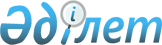 О внесении изменений в состав Комитета по вопросам регулирования внешней торговли
					
			Утративший силу
			
			
		
					Решение Комиссии таможенного союза от 16 августа 2011 года № 755. Утратило силу решением Коллегии Евразийской экономической комиссии от 7 марта 2012 года № 6

      Сноска. Утратило силу решением Коллегии Евразийской экономической комиссии от 07.03.2012 № 6.      Комиссия Таможенного союза решила:



      Включить в состав Комитета по вопросам регулирования внешней торговли Полудня Сергея Анатольевича – заместителя Председателя Государственного таможенного комитета Республики Беларусь, исключив из его состава Гошина Владимира Анатольевича.Члены Комиссии Таможенного союза: 
					© 2012. РГП на ПХВ «Институт законодательства и правовой информации Республики Казахстан» Министерства юстиции Республики Казахстан
				От Республики

БеларусьОт Республики

КазахстанОт Российской ФедерацииС. РумасУ. ШукеевИ. Шувалов